ГБУК «ЦБС для детей»Детская библиотека - филиал №7 им. Г.А. ЧеркашинаБеседа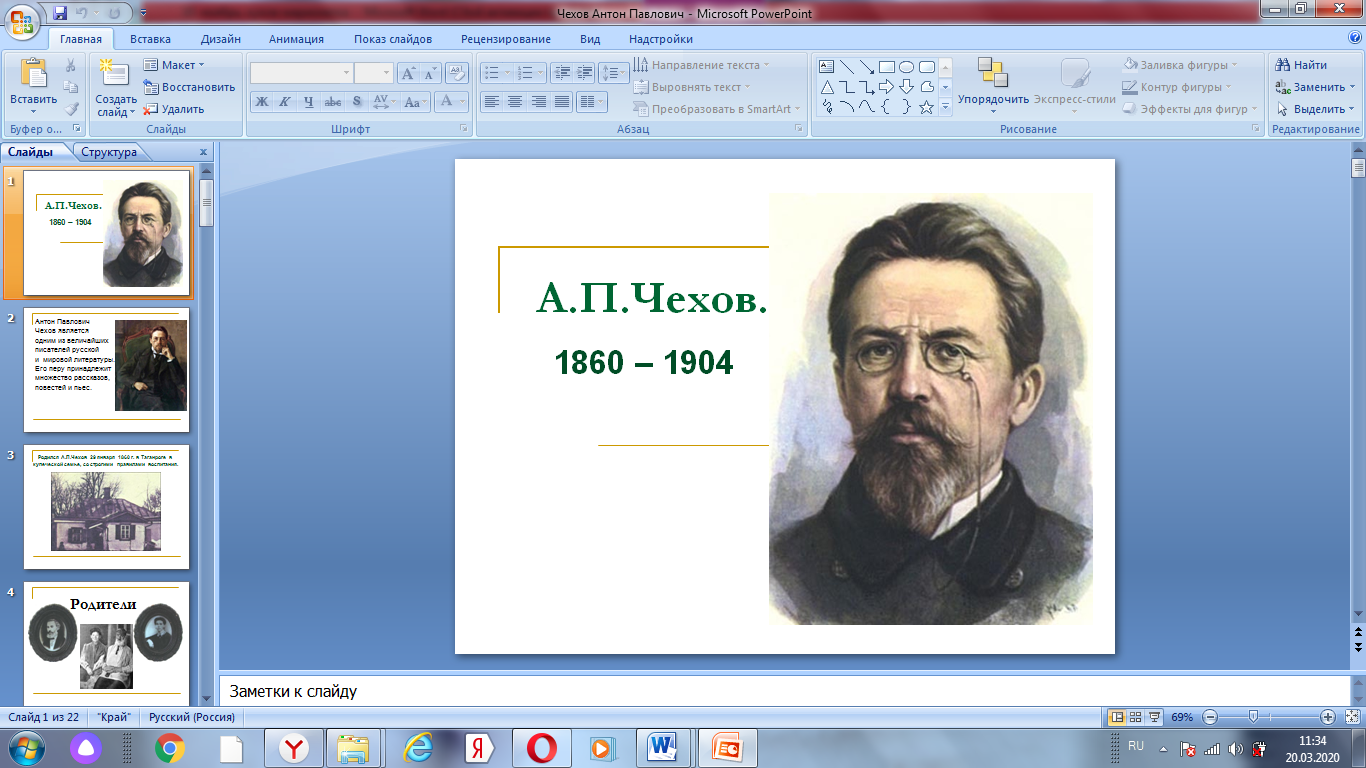 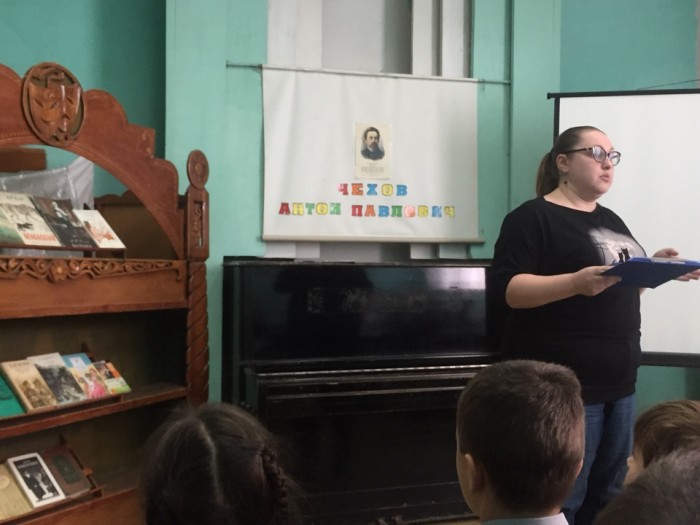 Сценарий подготовилабиблиотекарь Погребная Е. Л.Севастополь2020План подготовкиДоговориться с учителем 3 класса о проведении мероприятия и дать задание детям прочитать рассказы «Ванька» и «Белолобый».Подобрать необходимый методический материал, подготовить сценарий мероприятия.Подобрать необходимую литературу, подготовить наглядное оформление.Подготовить слайдовую презентацию по теме.Провести мероприятие в запланированный день.Наглядное оформление: т. п. «Улыбнемся вместе с Чеховым» Ход мероприятияБиблиотекарь: Здравствуйте, ребята! Я рада приветствовать вас в нашей библиотеке!Перед вами выставка книг. Кто автор этих книг? (А.П. Чехов). Все представленные на выставке книги есть в нашей библиотеке. Вы можете их взять и прочитать.Сегодня мы с вами познакомимся с некоторыми произведением А.П. Чехова, но прежде давайте узнаем о Чехове. Слайд 2Антон Павлович Чехов является одним из величайших писателей русской и мировой литературы. Его перу принадлежит множество рассказов, повестей и пьес.Слайд 3Родился А.П.Чехов  29 января 1860 г. в Таганроге в купеческой семье, со строгими правилами воспитания. Родился будущий писатель в маленьком домике, состоящем из трех крохотных комнат общей площадью 23 метра, на Полицейской улице. К моменту рождения Антона там жили, кроме родителей, два его старших брата, Александр (1855) и Николай (1858).Слайд 4Родители Отец А.П.Чехова - Павел Егорович Чехов был купцом и имел в Таганроге бакалейную лавку. С детских лет Чехов помогал отцу в лавке. Мать - Евгения Яковлевна – домохозяйка. «Отец и мать единственные для меня люди на всем земном шаре, для которых я ничего никогда не пожалею. Если я буду высоко стоять, то это дело их рук, славные они люди, и одно безграничное их детолюбие ставит их выше всяких похвал»,- писал А.П.Чехов.Слайд 5Братья и сестра. В семье Чеховых было шестеро детей: Александр, Николай, Антон, Михаил, Иван и Мария. Мария Антон Михаил Иван Николай Раннее детство протекало в бесконечных церковных праздниках. В будние дни после школы братья сторожили лавку отца, а в 5 часов утра каждый день вставали петь в церковном хоре. Как говорил сам Чехов: «В детстве у меня не было детства».Слайд 6Детство А.П.Чехова прошло на углу Монастырской улицы и Ярмарочного переулка. На первом этаже помещалась лавка отца, на втором – квартира. В лавке продавалось буквально все: масло, рыба, орехи, оливки, крупы, чай, кофе, табак, пуговицы и всякая всячина.Слайд 7В 8 лет Чехов поступает в таганрогскую мужскую гимназию, которая давала солидное по тем временам образование и воспитание. Учился А.П. Чехов вместе со своим братом Иваном. Это парта, за которой сидел Чехов-гимназист. В этот период в семье были финансовые проблемы, поэтому Антону пришлось зарабатывать на жизнь репетиторством.Слайд 8В 1876 году семья Чеховых переехала в Москву, Антон остался жить в Таганроге, доучиваться в гимназии. Только в 1879 году А.П.Чехов покинул Таганрог и приехал в Москву: без нее он не мыслил своей жизни. Писатель говорил о Москве: «Кто привыкнет к ней, тот не уедет из нее. Я навсегда москвич».Слайд 9В 19 лет поступил в Московский университет на отделение медицины, которое окончил в 1884 . После поступления литературный труд становится для Чехова основным источником заработка: с этого времени он регулярно публикуются под разнообразными псевдонимами. Не смотря на это, почти всю жизнь А.П.Чехов был практикующим врачом. Слайд 10В 1884 вышла первая книга рассказов Чехова — "Сказки Мельпомены", затем следуют "Пестрые рассказы" (1886), "В сумерках" (1887), "Хмурые люди" (1890).Слайд 11Псевдонимы А.П ЧеховаВ 1885 году состоялась первая поездка А.П.Чехова в Петербург. Там он впервые встретился с людьми «большой литературы» -писателями, публицистами А.С.Сувориным, Д.В. Григоровичем. Они его литературную деятельность восприняли всерьез. Д.В.Григорович в письме от 25 марта 1886 года признался А.П.Чехову в том, что видит у него «настоящий талант, - талант, выдвигающий Вас далеко из круга литераторов нового поколенья». Это было первое признанье чеховского таланта.Слайд 12А.П.Чехов часто посещал своих больных на дому. В любую погоду он всегда спешил оказать помощь нуждающимся, не разделяя их на богатых и бедных. При этом он никогда не брал за работу денег. А также отказался от вознаграждения, какое получают участковые врачи. Во время холерной эпидемии Чехов работает земским врачом, обслуживает 25 деревень, строит три школы для крестьянских детей, в Таганроге создаёт общественную библиотеку, которой жертвует более двух тысяч томов собственных книг.Слайд 13Чехов писал пьесы для театра. На сцене театра ставились пьесы Чехова: «Вишневый сад», «Три сестры», «Чайка», Еще на первых репетициях в этом театре Чехов встретился с актрисой О. Книппер , ставшей его женой. Ее он в 1899 году назвал «последняя страница моей жизни». После свадьбы Ольга Леонардовна не оставила московскую сцену, а Чехов по состоянию здоровья вынужден был жить на юге. Годы совместной жизни Чехова и Книппер – это история долгой разлуки, редких встреч и чрезвычайно насыщенной переписки.Слайд 14К лету 1904 года состояние здоровья Чехова ухудшилось настолько, что врачи потребовали немедленной поездки на немецкий горный курорт Шварцвальд, в городок Баденвейлер . Там 15 июля оборвалась земная жизнь А.П.Чехова. Жизнь его произведений продолжается до сих пор. В Германии в Баденвейлере установлена стела в память А.П.Чехова с надписью "Доброму человеку и врачу Антону Павловичу Чехову».22 июля 1904 года тело А.П.Чехова было перевезено в Москву. Похоронен на Новодевичьем кладбище.Слайд 15-16 Памятники Чехову.Автор признался как-то: «…Писать для детей вообще не умею…». Ребята, согласны вы со словами писателя - А какими должны быть детские рассказы? (Они должны быть интересными, смешными, всё должно быть понятно).- Вы молодцы! А сейчас, я загадаю загадку. Слайд 17  Прежде, чем рассказ читать,Надо след расшифровать.Вы внимательно смотрите,Чей же след тогда скажите.- (Это след волка). А что вы знаете про волков? (Ответы детей).Интересные факты о волках1.Род волки объединяет волков, шакалов, койотов, собак. Это самые крупные представители волчьих. К нему же относятся все песцы, лисы, гривистый волк и енотовидная собака.Слайд 18 Ближайшие родственники волка. Отгадайте, кто есть кто.2. Волки занесены в Международную Красную книгу. Охота на этих животных запрещена.3. Мозг у волка на 30% больше чем у собаки, это означает, что волк способен запоминать больше необходимой информации, чем его близкий родственник.4. В настоящее время численность волков сильно сократилась, во многих регионах эти животные находятся под угрозой исчезновения.5. Волки – стайные животные. Члены стаи – это родственники и прибившиеся к ним одинокие волки. Стая может быть и большой, и маленькой. Небольшая бывает из трех-шести волков, а большая может насчитывать двадцать-сорок особей.Жизнь в стае имеет свои законы и порядки, там существует строгая иерархия. В каждой стае есть вожак – сильный волк, которому подчиняются все остальные. Вожак ведет стаю на охоту и разрешает все конфликты, возникающие между сородичами. Слабые волки должны беспрекословно подчинятся сильным.У волков очень развит язык жестов. Их положение хвоста или поза говорят о многом. Так, поднятый хвост говорит о том, что перед вами вожак стаи, а поджатый хвост – о том, что этот волк самый слабый в стае.Слайд 19 Волки – большие любители «хорового пения». Их вой – это и важные сообщения для сородичей, и просто приятное времяпрепровождение. При помощи воя волки могут передавать своим сородичам важную информацию, находясь друг от друга на расстоянии нескольких километров. Например, сообщая о приближении дичи или человека.Волки любят повыть и просто так на рассвете или в ночные часы. Первым подает голос вожак, а остальные волки начинают ему подпевать.Рассказ «Белолобый»О чем рассказ? (Ответы детей).- Если это рассказ для детей, значит, его интересно читать. Что в рассказе было самым интересным и увлекательным? (Ответы детей).- Кто главные герои произведения? (Щенок и волчица). Почему А.П.Чехов назвал свой рассказ Белолобый? Какие моменты в рассказе вызвали у вас сочувствие к главным героям? (Ответы детей). Какие приёмы использует автор в тексте? (Волчица ведёт себя как человек. Она размышляет, обдумывает каждое действие, переживает как человек. Белолобый ведёт себя так, как ведут себя маленькие дети). Для чего автор использует данные приёмы? (Чтобы вызвать сочувствие, умение сопереживать и радоваться за главных героев). Всё ли хорошо в этом рассказе закончилось для волчицы и щенка? (Нет, волчица осталась голодной, а щенка побил хозяин). Я вам предлагаю изменить концовку произведения так, чтобы всё хорошо закончилось для главных героев.Рассказ «Ванька»Голод и тяжелая жизнь в деревне вынуждали многих крестьян посылать в город своих детей. Крестьянские дети шли работать на заводы, фабрики, их отдавали в ученье к сапожникам, столярам, портным, парикмахерам… О жизни одного из них писал Чехов.Получит ли дед Константин Макарович письмо Ваньки? Почему? (нет адреса)Какие чувства вы испытали при чтении рассказа о Ваньке?Что взволновало?Вопросы по содержанию: Как звали главного героя?Сколько ему лет?К кому он был отдан в ученье?Прочитайте, как жилось ему у сапожника? (ребенок зачитывает фрагмент)Из чего же состоит «ученье» Ваньки? (Ваньку не учат ремеслу, а используют в качестве подсобных рабочих; его обижают и над ним издеваются)Почему Ванька оказался далеко от родных? Как ему жилось до того, как его отдали в ученье (зачитать фрагмент).Слайды 20-21. Какие моменты из рассказа изображены на иллюстрациях?Подумайте, почему Ванька неправильно подписал конверт? (Отсутствие точного адреса на конверте вызвано тем, что Ванька большую часть своей жизни прожил в деревне, где всех знают по имени-отчеству, где не надо указывать точного адреса, чтобы доставить записку или письмо. Ваньке даже в голову не могло прийти, что кроме его родной деревни Москву окружают сотни других деревень, что у его письма нет никаких шансов попасть к адресату).- Давайте подумаем, какая фраза из этого произведения часто и сейчас употребляется у людей? (На деревню дедушке). А что же значит эта фраза сейчас? (неизвестно куда)- Представьте, что вы могли бы написать Ване письмо. Каким бы оно было? Что бы вы ему сказали?Как вы думаете, как сам автор относится к своему герою? (Ответы учащихся)Слайд 22 Знакомство с шедеврами мировой культуры Жизнь Ваньки и других детей его времени была трудной, тяжёлой. Дети находились в безвыходном положении им неоткуда ждать помощи.Как Чехов так смог рассказать о Ваньке, что нам становится его жаль? (Он сумел встать на его место. Он понял его чувства.)Посмотрите на картину В.Перова и скажите: что объединяет ее и рассказ А.П.Чехова «Ванька»?В этой картине Василий Перов обращается к теме детского труда. Трое уставших и замёрзших детей тащат по зимней улице сани с бочкой, полной воды. Выливающаяся вода замерзает сосульками на поверхности бочки, что еще раз даёт понять, насколько холодно должно быть детям. Сзади повозку толкает взрослый мужчина. Ледяной ветер дует в лицо детям. Повозку сопровождает собака, бегущая справа перед детьми.Если для крайнего мальчика и девочки художник нашёл натурщиков быстро, то для фигуры центрального мальчика его найти не мог. Большая часть работы уже была написана, а главная фигура, которая должна была являться композиционным центром, так и оставалась нетронутой. Но к счастью, Перов встретил на улице крестьянку с сыном и сразу понял, что именно такой мальчик нужен для его картины. Перову удалось уговорить женщину разрешить написать портрет её сына, во время работы художник узнал, что мальчика зовут Васей, что он — последняя надежда и радость вдовы, похоронившей других своих детей. Вскоре картина была закончена и куплена Третьяковым. А через несколько лет к художнику пришла бедная женщина, в которой oн с трудом узнал мать Васи. Она рассказала, что её сын заболел и умер в прошлом году, и попросила купить у Перова картину, на которую хотела потратить последние свои сбережения. Художник объяснил, что картина уже давно продана и отвел в галерею бедную женщину, где та упала на колени перед картиной и стала молиться. Увидев эту сцену, Перов специально написал портрет Васеньки и подарил его женщинеБедность у крестьян была такая, что им нечем было прокормить своих детей. Чуть бывало, в беднейшей семье исполнится мальчику лет семь или восемь, родители отдают его в город, на фабрику, где за кусок хлеба приходится работать с утра до ночи.Обобщающая беседа.Изменилась ли жизнь детей сейчас? Как изменилась? (Учатся, не работают, живут в семьях и т.д.)Вывод: Родители, государство стараются, чтобы вы выросли настоящими людьми.А как вы думаете, каким вырастет Ванька? (Грубым, жестоким, живя в такой среде. Весь ужас Ванькиного положения в том, что нет никакой надежды на изменение жизни,)Чем заканчивается рассказ? (многоточием)Почему? (Это будущее, и мы знаем, что оно грустное. Чехов не может изменить условия жизни героя, вернуть его в деревню. Жизнь диктует свои законы.)Случайно ли то, что Ванька пишет письмо в ночь под Рождество? ( конечно не случайно. Ванькина мечта вернуться в деревню к дедушке – это рождественская сказка, которой не суждено сбыться.)ИтогС творчеством, какого писателя мы познакомились?Какие моменты из жизни Чехова вам запомнились?Назовите произведения, с которыми познакомились.Использованная литератураЗавадская Е. В. Тройка / Е.В. Завадская. – М. : Малыш, 1985. – 18 с.Писатели нашего детства. 100 имен : Биографический словарь в 3 частях.  Ч. 3. – М. : Либерея, 2000. – 512 с.Русские писатели. Библиографический словарь. Ч. 2 /  под ред. П. А. Николаева. – М. : Просвещение, 1990. – 448 с.Слепова А. С. Урок-путешествие по внеклассному чтению по теме        «А. П. Чехов и его произведения для детей»                       https://infourok.ru/urok-puteshestvie-po-vneklassnomu-chteniyu-po-teme-ap-chehov-i-ego-proizvedeniya-dlya-detey-3371871.html Чехов А. П. Белолобый : рассказы / А.П. Чехов. – М. : Детская литература, 1978. – 30 с.Чехов А. П. Ванька / А.П. Чехов. – Л. : Детская литература, 1977. – 16 с.Чехов А. П. Рассказы / А.П. Чехов. – М. : Детская литература, 1987. – 112 с.